lo sport del “tiro a volo” raccontato da Jessica tosti Ciao sono Luca e oggi vi racconterò le emozioni, i pensieri e l’esperienza che ha raccontato Jessica Tosti.incominciamo dalle emozioni: averla vista dal vivo è stato per me un sogno che si è avverato, perché già la guArdavo nei video e, con il suo modo di raccontare così bene, di questo sport ne ho capito più di prima.Ora andiamo ai pensieri: io pensavo che il tiro a volo fosse una cosa abbastanza semplice, invece da come lo ha spiegato ho capito che non lo è affatto.L’esperienza è una delle cose che mi è piaciuta di più, parlare con lei e farle domande è stato emozionante e mi sono divertito tantissimo.ora racconterò cosa ho imparato da lei su questo sport: intanto bisogna avere una passione vera, altrimenti dopo un po’ si abbandona. Poi bisogna avere precisione per colpire il piattello che passa davanti a te a 80Km orari. insieme alla precisione ci vuole anche la velocità, perché come ho detto il piattello è molto veloce.  ho capito anche che bisogna accettare la sconfitta e quando si perde non bisogna arrabbiarsi, perché ci sarà semPre un’altra possibilità. questi insegnamenti mi sono stati utili, perché anch’io pratico uno sport simile: il tiro dinamico.consiste nello sparare ad una sagoma con un buco piccolo come un tappo, con una carabina da tiro ad aria precoMpressa ad una distanza di 20 metri.anche questo sport richiede passione, precisione e tanto allenamento. anche a me, un giorno, piAcerebbe partecipare a delle gare e magari vincere e diventare famoso come Jessica!!!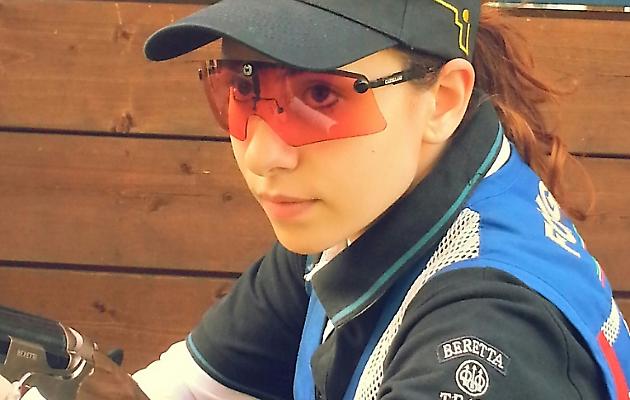 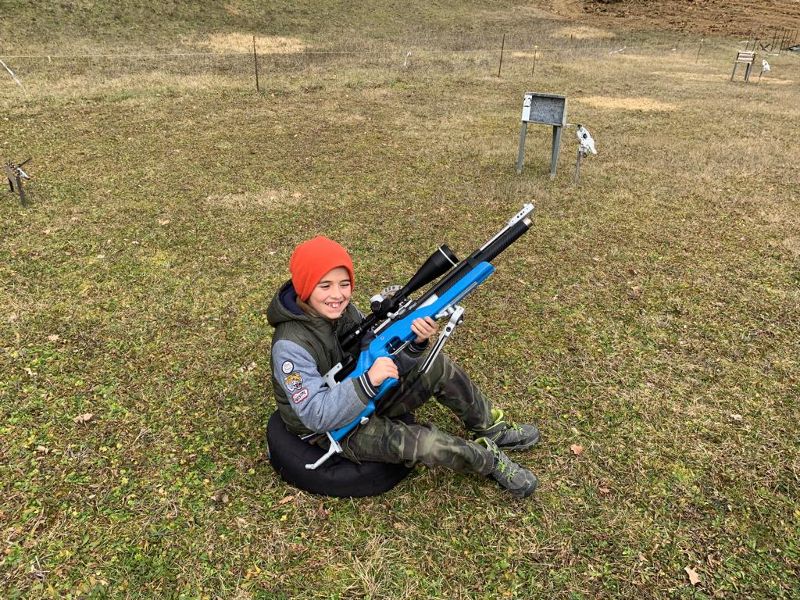 